Государственная национальная библиотека  КБР им Т. К. МальбаховаСправочно-информационный отдел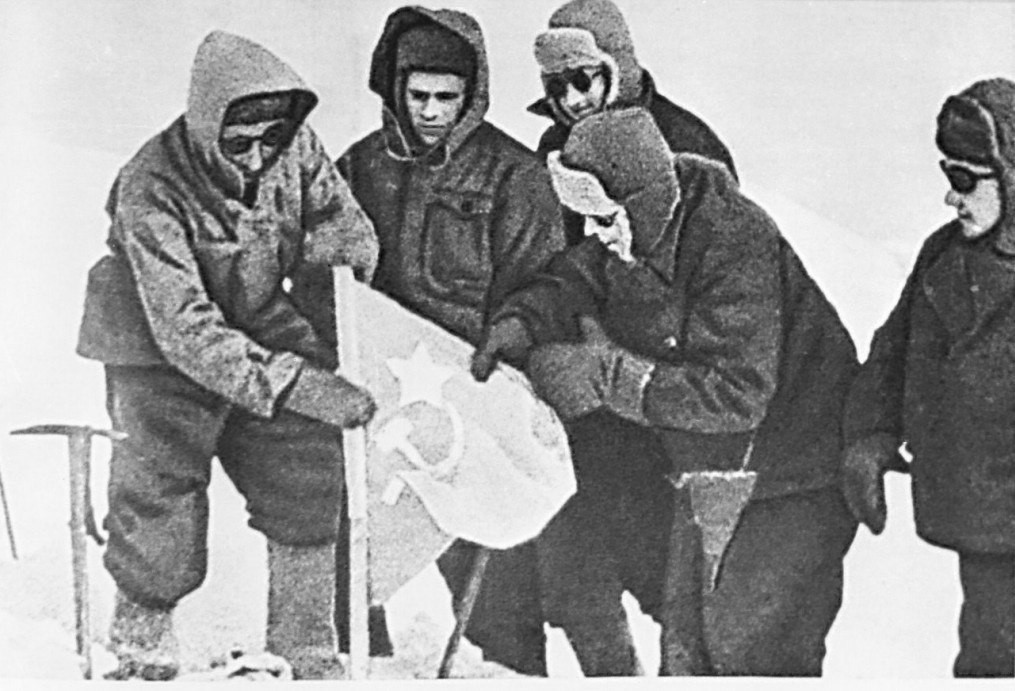 ТРОПОЮ  ПОДВИГА:(воины-альпинисты в боях за Приэльбрусье: к 75-летию ПОБЕДЫ)Рекомендательный список  литературы   Составитель: А Махиева  Нальчик-  2020         «… снежная память         Полирует  бечойские льды.        И одна лишь людская память         С той поры бережёт следы         Стариков в развалившихся валенках,          Женщин  в ботах, едва живых,          Малышей в ботиночках рваненьких,         Что прошли сред скал ножевых»Альпинистов боевой отряд // Эльбрусские новости. - 2017. - 8 мая.  Андреев, А.  Легендарному переходу - 75 лет : (сентябрь 1942, перевал Бечо) // Эльбрусские новости. - 2017. - 31 авг. Бои за Эльбрус // Эльбрусские новости. - 2017. - 8 мая. Виндюкова, Л. Подвигу отцов верны // Цветные металлы. - 1969. - 9 окт. Воспоминания  главного механика ТВМК М.В. Проценко об эвакуации работников комбината через перевал Бечо в 1942 г.  // Эльбрусские новости. - 2016. - 6 мая. Гусев, А.М. Эльбрус в огне. - М., 1980. - 207 с. Зайцев, Н. Сынок, ты же знаешь Тегенекли? // Эльбрусские новости. - 2005. - 27 апр. Ионых, Э. Эльбрусиада примирения // Кабардино-Балкарская правда . - 1992. - 4 сент. Иордан, С. Так ковалась победа // Эльбрусские новости. - 2005. -16 февр. Ледовый переход // Казиханов А.М. Белая береза. - Нальчик, 1990. - С.7-13. Небежев, К. Нальчик в период немецко-фашистской оккупации: (с 28окт. 1942 по 11 янв. 1943гг.)  // Горянка. - 2002. - №19(май). - С.6. Опрышко, О.Л. Боевые действия на территории Кабардино-Балкарии (август 1942 - январь 1943 года.) - Нальчик, 2015. - 288 с. Опрышко, О. Л. На Эльбрусском   направлении. - Нальчик, 1970. - 166 с. Опрышко, О. Памяти героев // Кабардино-Балкарская правда. - 1969. - 1 нояб. Подвиг воинов-альпинистов // Горняцкая слава. - 1992. - 27 февр. Сидоренко, А. Знамя над Эльбрусом // Кабардино-Балкарская правда. - 1963.- 24 февр. Советские альпинисты в боях за Кавказ // Байдаев М. Покорители вершин. - Нальчик,1974. - С. 34-42. Сорок лет спустя: [осенью 1942 г. более 1000 человек совершили переход через перевал Бечо в сопровождении альпинистов] // Кабардино-Балкарская правда. - 1982. - 14 дек. Сулаквелидзе, Г. Двадцать лет спустя: [воспоминание о восхождении группы альпинистов, сорвавших штандарт с паучьей свастикой и установивших флаг СССР на Эльбрусе] // Кабардино-Балкарская правда. -1968. -24 февр. Так это было… : [история создания песен воинами-альпинистами] // Кабардино-Балкарская правда. - 1966. - 21 окт. Харенко, А. Как  создавались песни: [песни Н. Моринец «Барбарисовый куст», «Баксанская», А. Грязнов «Они рождены в суровую зиму 1942-43 в Приэльбрусье»] // Кабардино-Балкарская правда. - 1966. - 30 авг. Харенко, А. Тропою подвига: [поход  по местам сражений в Донгуз-Орун, Басса,Чипер-азау] // Советская молодежь. - 1975. - 28 авг.